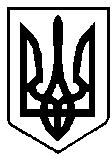 УКРАЇНАРІВНЕНСЬКА ОБЛАСТЬм. ВАРАШР О З П О Р Я Д Ж Е Н Н Яміського голови23.03.2023 									№77-Род-23-1520Про створення комісії із визначення матеріальних збитків №1500-КО-03З метою визначення розміру матеріальних збитків, завданих Вараській міській територіальній громаді внаслідок неналежного виконання умов договору №4330-Д-98-22 від 09.11.2022, враховуючи пункт 6 частини другої статті 242 Кримінального процесуального кодексу України, лист Вараського відділу поліції Головного управління Національної поліції в Рівненській області від 16.03.2023 №2046/215/012023, керуючись пунктом 20 частини четвертої статті 42 Закону України «Про місцеве самоврядування в Україні»: 1. Створити комісію з визначення матеріальних збитків (далі - Комісія) №1500-КО-03, згідно із додатком.2. Комісії за результатами роботи скласти Акт про визначення матеріальних збитків та подати на затвердження виконавчому комітету Вараської міської ради до 30.04.2023. 3. Контроль за виконанням розпорядження покласти на заступника міського голови з питань діяльності виконавчих органів ради Ігоря ВОСКОБОЙНИКА.Міський голова							Олександр МЕНЗУЛ